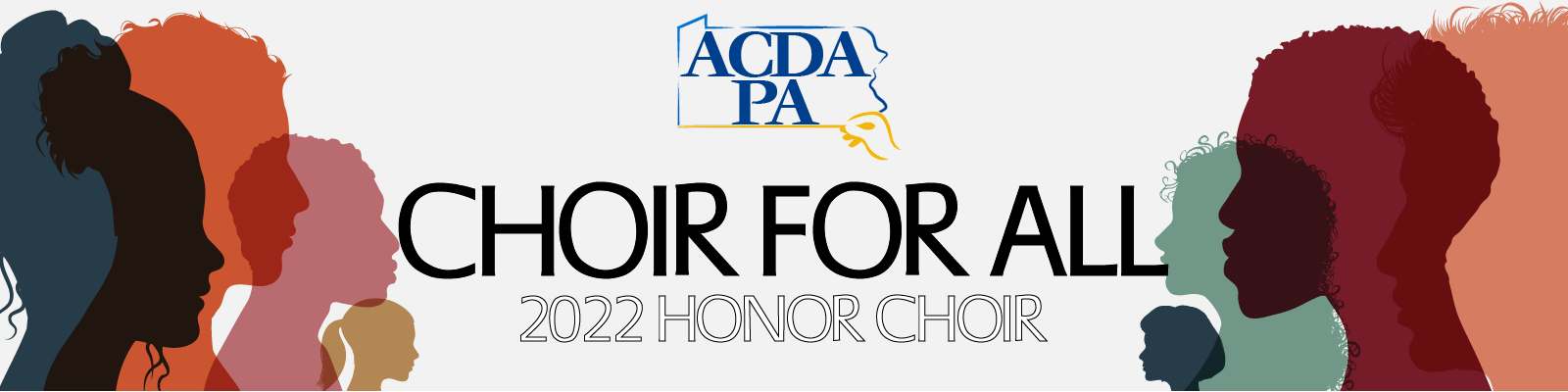 July 31-August 1, 2022 at messiah universityThank you for your participation in our summer honor choir!Please make checks payable to ACDA-PA and send payment to:Lebanon Valley CollegeAttn: Kyle Zeuch101 N College Ave Annville, PA 17003Bill ToQty.DescriptionUnit PriceLine Total“Choir for All” Honor Choir Participant RegistrationRegistration includes Sunday/Monday meals, music, two days of rehearsals with guest conductor, and ticket to Chanticleer concert125.00SubtotalTotal